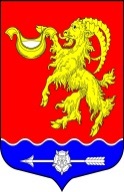 Местная администрация муниципального образования Горбунковское сельское поселение муниципального образования Ломоносовского муниципального района Ленинградской областиПОСТАНОВЛЕНИЕ «Об утверждении положения об участии местной администрации МО Горбунковское сельское поселение в профилактике терроризма и экстремизма, а также в минимизации и (или) ликвидации последствий проявлений терроризма и экстремизма в границах МО Горбунковское сельское поселение»В соответствии с Федеральным законом от 25.07.2002 № 114-ФЗ «О противодействии экстремистской деятельности», Федеральным законом от 06.10.2003 № 131-ФЗ «Об общих принципах организации местного самоуправления в Российской Федерации», Федеральным законом от 06.03.2006 № 35-ФЗ «О противодействии терроризму», Указом Президента Российской Федерации от 15.02.2006 № 116 «О мерах по противодействию терроризму», со Стратегией государственной национальной политики Российской Федерации на период до 2025 года, утвержденной Указом Президента Российской Федерации от 19.12.2012 № 1666, Стратегией национальной безопасности Российской Федерации, утвержденной Указом Президента Российской Федерации 31.12.2015 № 683, Стратегией противодействия экстремизму в Российской Федерации до 2025 года, утвержденной Указом Президентам Российской Федерации от 29.05.2020 № 344, руководствуясь Уставом  МО Горбунковское сельское поселение,                                                                                            ПОСТАНОВЛЯЕТ:Утвердить Положение «Об участии местной администрации МО Горбунковское сельское поселение в профилактике терроризма и экстремизма, а также в минимизации и (или) ликвидации последствий проявлений терроризма и экстремизма в границах МО Горбунковское сельское поселение».Настоящее постановление подлежит размещению на официальном сайте муниципального образования Горбунковское сельское поселение по электронному адресу: www.gorbunki-lmr.ru.Постановление вступает в силу со дня его официального опубликования.Контроль за исполнением настоящего постановления оставляю за собой. И.о. главы местной администрацииМуниципального образованияГорбунковское сельское поселение                                                                    П.А.РушПриложение № 1 к постановлению местной администрации МО Горбунковское сельское поселение № _____от «___»________2021 г. ПОЛОЖЕНИЕОБ УЧАСТИИ МЕСТНОЙ АДМИНИСТРАЦИИ МО ГОРБУНКОВСКОЕ СЕЛЬСКОЕ ПОСЕЛЕНИЕ В ПРОФИЛАКТИКЕТЕРРОРИЗМА И ЭКСТРЕМИЗМА, МИНИМИЗАЦИИИ (ИЛИ) ЛИКВИДАЦИИ ПОСЛЕДСТВИЙ ПРОЯВЛЕНИЙ ТЕРРОРИЗМАИ ЭКСТРЕМИЗМА В ГРАНИЦАХ (НА ТЕРРИТОРИИ) МУНИЦИПАЛЬНОГООБРАЗОВАНИЯ ГОРБУНКОВСКОЕ СЕЛЬСКОЕ ПОСЕЛЕНИЕ1. Общие положения1. Настоящее Положение определяет цели, задачи и основные направления работы администрации МО Горбунковское сельское поселение в сфере противодействия терроризма и экстремизму с учетом стоящих перед муниципальным образованием Горбунковское сельское поселение вызовов и угроз, и направлено на консолидацию усилий администрации МО Горбунковское сельское поселение, институтов гражданского общества, организаций и граждан в целях обеспечения безопасности населения муниципального образования Горбунковского сельского поселения, укрепления гражданского единства, достижения межнационального (межэтнического) и межконфессионального согласия, сохранения этнокультурного многообразия народов Российской Федерации, проживающих на территории муниципального образования Горбунковское сельское поселение, формирования у населения муниципального образования Горбунковское сельское поселение атмосферы нетерпимости к экстремистской деятельности и распространения экстремистских идей.3. Правовую основу настоящего Положения составляют Конституция Российской Федерации, федеральные конституционные законы, федеральные законы, нормативные правовые акты Президента Российской Федерации и Правительства Российской Федерации, нормативные правовые акты Ленинградской области, муниципальные правовые акты муниципального образования Горбунковское сельское поселение.4. Местная администрация МО Горбунковское сельское поселение (далее – администрация) участвует в противодействии терроризму и экстремизма в пределах своей компетенции, в приоритетном порядке осуществляет профилактические, в том числе воспитательные и пропагандистские меры, направленные на предупреждение терроризма и экстремизма.2. Цели и задачи участия администрации в профилактике терроризма и экстремизма,минимизации и (или) ликвидации последствий проявленийтерроризма и экстремизма в границах (на территории)муниципального образования Горбунковское сельское поселение5. Основными целями участия в профилактике терроризма и экстремизма, минимизации и (или) ликвидации последствий проявлений терроризма и экстремизма в границах (на территории) муниципального образования Горбунковское сельское поселение являются:1) участие в развитии системы выявления, предупреждения и пресечения актов терроризма, проявлений религиозного радикализма, национализма, сепаратизма, иных форм экстремизма, организованной преступности и других преступных посягательств на общественный порядок и общественную безопасность;2) создание механизмов предупреждения и нейтрализации социальных и межнациональных конфликтов; 3) укрепление режима безопасного функционирования, повышения уровня антитеррористической защищенности объектов жизнеобеспечения населения, транспортной инфраструктуры и других объектов;4) принятие мер для повышения защищенности населения от деструктивного информационного воздействия со стороны экстремистских и террористических организаций, иностранных специальных служб и пропагандистских структур;5) выявление и последующее устранение причин и условий, способствующих совершению террористических актов (профилактика терроризма);6) защита населения территории от экстремистских угроз.6. Задачами администрации при решении вопросов местного значения по участию в профилактике терроризма, а также в минимизации и (или) ликвидации последствий его проявлений в границах (на территории) муниципального образования Горбунковское сельское поселение являются:1) разработка и реализации муниципальных программ в области профилактики терроризма, а также минимизации и (или) ликвидации последствий его проявлений;2) организация и проведение информационно-пропагандистских мероприятий по разъяснению сущности терроризма и его общественной опасности в организациях, расположенных в границах (на территории) муниципального образования Горбунковское сельское поселение, а также по формированию у населения неприятия идеологии терроризма, в том числе путем распространения информационных материалов, печатной продукции, проведения разъяснительной работы и иных мероприятий;3) участие в мероприятиях по профилактике терроризма, а также по минимизации и (или) ликвидации последствий его проявлений, организуемых федеральными органами исполнительной власти и (или) органами исполнительной власти Ленинградской области;4) обеспечение выполнения требований к антитеррористической защищенности объектов, находящихся в собственности муниципального образования Горбунковское сельское поселение или в ведении органов местного самоуправления муниципального образования Горбунковское сельское поселение;5) направление предложений по вопросам участия администрации в профилактике терроризма, а также в минимизации и (или) ликвидации последствий его проявлений в органы исполнительной власти Ленинградской области;6) осуществление иных полномочий по решению вопросов местного значения по участию в профилактике терроризма, а также в минимизации и (или) ликвидации последствий его проявлений.7. Задачами администрации в сфере противодействия экстремизму в границах (на территории) муниципального образования Горбунковское сельское поселение являются:1) проведение мониторинга в сфере противодействия экстремизму;2) разработка муниципальных правовых актов в сфере противодействия экстремизму;3) консолидация усилий администрации, населения и заинтересованных организаций в противодействии экстремизму;4) организация в средствах массовой информации, информационно-телекоммуникационных сетях, включая информационную-телекоммуникационную сеть «Интернет» (далее - сеть «Интернет»), информационного сопровождения деятельности администрации в противодействии экстремизму, а также реализация эффективных мер, направленных на информационное противодействие распространению экстремистской идеологии;5) разработка и осуществление комплекса мер по повышению эффективности профилактики, выявления и пресечения преступлений и административных правонарушений экстремистской направленности.8. Основными направлениями работы администрации в сфере противодействия терроризму и экстремизму в границах (на территории) муниципального образования Горбунковское сельское поселение являются:1) принятие муниципальных программ (подпрограмм), предусматривающих формирование системы профилактики экстремизма и терроризма, предупреждения межнациональных (межэтнических) конфликтов.2) в области правоохранительной деятельности:а) взаимодействие с правоохранительными органами, органами государственной власти в совместной работе с населением и организациями по выявлению экстремистских проявлений, реализуемых с использованием политического, социального, религиозного и национального факторов;б) проведение профилактической работы с лицами, подверженными влиянию террористической и экстремистской идеологии;в) обеспечение при проведении собраний, митингов, демонстраций, шествий и других публичных мероприятий безопасности населения и общественного порядка в местах их проведения;3) в области социальной политики:а) проведение мониторинга межрасовых, межнациональных (межэтнических) и межконфессиональных отношений, социально-политической ситуации в целях предотвращения возникновения конфликтов либо их обострения, а также выявления причин и условий экстремистских проявлений и минимизации их последствий, в том числе с использованием государственной информационной системы мониторинга в сфере межнациональных и межконфессиональных отношений и раннего предупреждения конфликтных ситуаций;б) обеспечение реализации прав граждан на свободу совести и свободу вероисповедания без нанесения ущерба религиозным чувствам верующих и национальной идентичности населения;в) проведение социологических исследований по вопросам противодействия терроризму и экстремизму, а также оценка эффективности деятельности администрации по профилактике терроризма и экстремизма;г) своевременное реагирование на возникновение конфликтных ситуаций и факторов, способствующих этому;д) формирование у населения атмосферы неприятия пропаганды и оправдания экстремистской идеологии, ксенофобии, национальной или религиозной исключительности;4) в области миграционной политики:а) деятельность, направленная на недопущение формирования неблагоприятной миграционной ситуации;б) обеспечение социальной и культурной адаптации мигрантов, профилактики межнациональных (межэтнических) конфликтов;в) привлечение населения к деятельности администрации по противодействию терроризму и экстремизму при соблюдении принципа невмешательства;г) всестороннее освещение мер, принимаемых в сфере реализации миграционной политики;5) в области информационной политики:а) использование возможностей средств массовой информации, а также ресурсов сети «Интернет» в целях сохранения межнационального (межэтнического) и межконфессионального согласия, традиционных российский духовно-нравственных ценностей и приобщения к ним молодежи;б) подготовка и размещение в средствах массовой информации и в информационно-телекоммуникационных сетях, включая сеть «Интернет», социальной рекламы, направленной на патриотическое воспитание молодежи;в) информирование населения о деятельности противодействия терроризма и экстремизму;г) подготовка и распространение информационных материалов о предупреждении и пресечении экстремистской деятельности, ориентированных на повышение бдительности населения, возникновение у них заинтересованности в противодействии экстремизму;6) в области образования и молодежной политики:а) включение в муниципальные программы по развитию образования и воспитанию несовершеннолетних мероприятий по формированию у подрастающего поколения уважительного отношения ко всем национальностям, этносам и религиям;б) организация досуга детей, подростков, молодежи, семейного досуга, обеспечения доступности для населения объектов культуры, спорта и отдыха, создание условий для реализации творческого и спортивного потенциала, культурного развития граждан;в) проведение в образовательных организациях, учредителем которых является муниципальное образование Горбунковское сельское поселение, занятий по воспитанию патриотизма, культуры мирного поведения, межнациональной и межконфессиональной дружбы, по обучению навыкам бесконфликтного общения, а также умению отстаивать собственное мнение, противодействовать социально опасному поведению, в том числе вовлечению в террористическую и экстремистскую деятельность, всеми законными средствами;г) включение в учебные планы, учебно-методические материалы учебных предметов, направленных на воспитание традиционных российских духовно-нравственных ценностей, культуры межнационального (межэтнического) и межконфессионального общения, формирование у детей и молодежи на всех этапах образовательного процесса общероссийской гражданской идентичности, патриотизма, гражданской ответственности, чувства гордости за историю России;д) обеспечение активного участия коллегиальных органов управления образовательных организаций, учредителем которых является муниципальное образование Горбунковское сельское поселение, в профилактике экстремизма среди учащихся;е) проведение социологических исследований социальной обстановки в образовательных организациях, мониторинга девиантного поведения молодежи, анализа деятельности молодежных субкультур в целях выявления фактов распространения экстремистской идеологии;ж) взаимодействие с молодежными общественными объединениями, организациями спортивных болельщиков, группами лиц и гражданами в целях профилактики экстремистских проявлений при проведении массовых мероприятий;з) совершенствование мер, направленных на профилактику экстремистских проявлений в образовательных организациях, учредителем которых является муниципальное образование Горбунковское сельское поселение;и) проведение мероприятий по своевременному выявлению и пресечению фактов радикализации несовершеннолетних;7) в области культурной политики:а) формирование межконфессионального и внутриконфессионального взаимодействия в целях обеспечения гражданского мира и согласия;б) содействие активному распространению идеи исторического единства народов Российской Федерации;в) использование потенциала институтов гражданского общества, в том числе ветеранских и молодежных организаций, в целях воспитания граждан в духе патриотизма, обеспечения единства российского народа, формирования в обществе неприятия идеологии терроризма и экстремизма, использования насилия для достижения социальных и политических целей;8) в области обеспечения участия населения в реализации муниципальной политики в сфере противодействия экстремизму:а) привлечение социально ориентированных некоммерческих организаций к реализации проектов, направленных на укрепление межнационального (межэтнического) и межконфессионального согласия, сохранение исторической памяти и патриотическое воспитание молодежи, профилактику социально опасного поведения граждан и содействие духовно-нравственному развитию личности;б) участие общественных советов и иных консультативных органов, созданных при администрации, в деятельности по гармонизации межнациональных (межэтнических) и межконфессиональных отношений;в) оказание содействия средствам массовой информации в широком и объективном освещении деятельности администрации в противодействии экстремизма.3. Деятельность администрации при участиив профилактике терроризма и экстремизма9. Администрация при участии в профилактике терроризма и экстремизма:1) в пределах своей компетенции принимает муниципальные правовые акты по вопросам участия в профилактике терроризма и экстремизма;2) изучает общественное мнение, политические, социально-экономические и иные процессы в границах (на территории) муниципального образования Горбунковское сельское поселение, оказывающие влияние на ситуацию в области противодействия терроризму и экстремизму;3) разрабатывает и утверждает муниципальные программы, предусматривающие мероприятия, направленные на профилактику терроризма и экстремизма;4) запрашивает и получает в установленном порядке информацию, документы и материалы, необходимые для реализации полномочий в сфере профилактики терроризма и экстремизма;5) осуществляет профилактическую и разъяснительную работу среди населения во взаимодействии с органами государственной власти, общественными и религиозными объединениями, иными организациями и гражданами;6) участвует в проведении антитеррористических учений, направленных на отработку взаимодействия органов государственной власти и органов местного самоуправления муниципального образования при осуществлении мер по противодействию терроризму, в том числе по минимизации и ликвидации последствий его проявлений.4. Финансовое обеспечение участия администрациив профилактике терроризма и экстремизма10. Администрация при подготовке проекта бюджета муниципального образования Горбунковское сельское поселение на текущий год и плановый период предусматривает расходы на реализацию муниципальных программ, включающих мероприятия по профилактике терроризма и экстремизма.11. Финансирование участия муниципального образования Горбунковское сельское поселение в профилактике терроризма и экстремизма, а также в минимизации и (или) ликвидации последствий проявлений терроризма и экстремизма осуществляется за счет средств, предусмотренных в бюджете муниципального образования Горбунковское сельское поселение на соответствующий финансовый год и плановый период.«11» августа 2021 года№ 174